• P: 03 5176 3020 • E: info@gippsport.com.au   • PO BOX 63, NEWBOROUGH, VIC 3825 •Annual General Meeting 2020
Appointment of Proxy I,	________________________________________________________________________of 	________________________________________________________________________being a Member of GippSport Inc. hereby appoint to vote on my behalf:(Print Name of proxy):  __________________________________________________, Of	 ___________________________________________________________(also being a Member of GippSport Inc.)as my proxy to vote for me as directed on the following pages and on my behalf at the Annual General Meeting of GippSport Inc. to be held at 5:00 PM on Tuesday, 13 October 2020 and at any adjournment thereof.NOTE: Proxy forms must be received at GippSport Head Office before 4:30 PM, Monday 12 October 2020.PLEASE email the signed scanned form to info@gippsport.com.au OR Mail the signed form to:
The Chair, GippSport Inc. c/o PO BOX 63 NEWBOROUGH VIC 3825Proxy DirectionI direct my proxy to vote as follows against each of the resolutions.  I authorise my proxy to vote as they think fit for or against any other resolutions that are proposed at the AGM.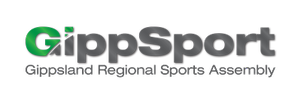 GippSport Inc.www.gippsport.com.auABN: 98 761 921 759ORDINARY BUSINESSForAgainstAbstainAcceptance of the Minutes of the Annual General Meeting 15 October 2019 as a true, fair and accurate record ¨¨¨Acceptance of the Audited Financial Statements¨¨¨Re-appointment of B Ritzer as auditors for the financial year commencing 1 July 2020¨¨¨Re-appointment of Grievance Office & Appeals Tribunal¨¨¨ELECTION OF DIRECTORSForAgainstAbstainResolution 1 – Ian Murphy¨¨¨Resolution 2 – Julie Foat¨¨¨Resolution 3 – Tegan Rosin¨¨¨Resolution 4 – Celine Foenander¨¨¨Membership Class:Individual Member¨Club/League Member¨Association Member¨Government Member¨¨Members Name:Members Signature:Date: